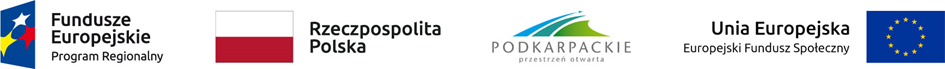 Załącznik nr 3 
do Zaproszenia 
do złożenia ofertyWarunki udziału w postępowaniu oraz opis sposobu dokonywania oceny spełniania tych warunków:1. Wiedza i doświadczenie: O udzielenie zamówienia mogą ubiegać się Wykonawcy, którzy spełniają warunek dotyczący posiadania wiedzy i doświadczenia, tzn. Wykonawcy którzy w okresie ostatnich trzech lat przed upływem terminu składania ofert, a jeżeli okres prowadzenia działalności jest krótszy – w tym okresie, wykonali należycie przynajmniej dwie usługi (rodzaj usług: przeprowadzenie badań dotyczących analizy społeczno–gospodarczej o zasięgu regionalnym, ponadregionalnym i/ lub krajowym), których wartość brutto wynosiła nie mniej niż 30 000,00 zł brutto każda (przez wartość brutto usługi należy rozumieć wysokość honorarium uzyskanego przez Wykonawcę za wykonanie tej usługi). W przypadku Wykonawców rozliczających się w innej walucie niż PLN (polski złoty), przeliczenia walut należy dokonać według tabeli kursów średnich opublikowanych przez Narodowy Bank Polski w dniu wykonania zamówienia przez Wykonawcę, 
a jeżeli w tym dniu kursów nie ogłoszono, to według kursów ostatnio przed tą datą ogłoszonych. Opis sposobu dokonywania oceny spełniania tego warunku: Zamawiający dokona oceny spełniania przez Wykonawcę wyżej wskazanego warunku udziału w postępowaniu według formuły spełnia/nie spełnia – na podstawie analizy złożonych przez wykonawcę oświadczeń i dokumentów. Z treści załączonych do oferty Wykonawcy oświadczeń i dokumentów mających na celu potwierdzenie spełniania przez niego warunku jak wyżej, wynikać ma jednoznacznie, iż Wykonawca ten warunek spełnia. 2. Osoby zdolne do wykonania zamówienia: O udzielenie zamówienia mogą ubiegać się Wykonawcy, którzy spełniają warunek dotyczący dysponowania osobami zdolnymi do wykonania zamówienia. W skład osób zdolnych do realizacji badania musi wchodzić:minimum jeden ekspert posiadający tytuł doktora, który był kierownikiem zespołu realizującym badanie, tj. kierował minimum dwoma badaniami dotyczącymi analizy sytuacji społeczno-gospodarczej o zasięgu regionalnym, ponadregionalnym i/ lub krajowym.Zamawiający nie dopuszcza by w minimalny skład zespołu wchodziły osoby, które nie spełniają żadnych z wyżej wymienionych warunków. Dopuszcza się uczestnictwo dodatkowych osób w realizację badania oprócz minimum wskazanego przez Zamawiającego.Opis sposobu dokonywania oceny spełniania tego warunku: Zamawiający dokona oceny spełniania przez Wykonawcę wyżej wskazanego warunku udziału w postępowaniu według formuły spełnia/nie spełnia – na podstawie analizy złożonych przez Wykonawcę oświadczeń. Z treści załączonych do oferty Wykonawcy oświadczeń mających na celu potwierdzenie spełniania przez niego warunku jak wyżej, wynikać ma jednoznacznie, iż wykonawca ten warunek spełnia. 